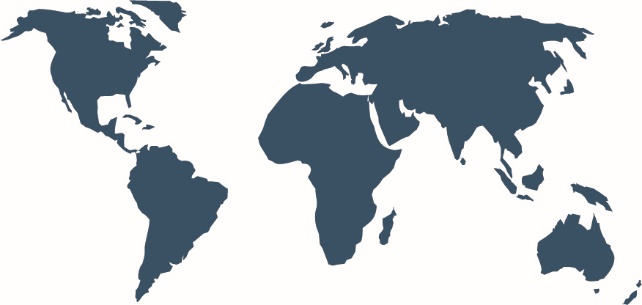 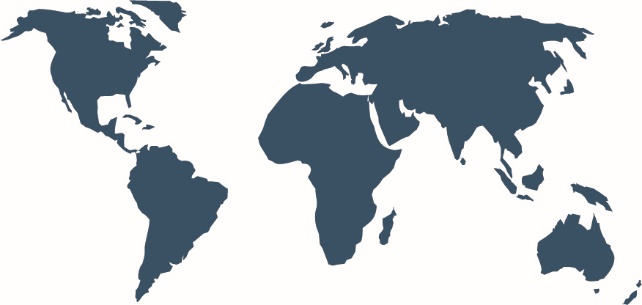 Information mensuelle relative au nombre total de droits 
de vote et d’actions composant le capital socialConformément aux dispositions des  articles L233-8-II du Code de Commerce et  223-16 du Règlement Général de l’Autorité des Marchés FinanciersÀ propos de VetoquinolVetoquinol est un acteur international de référence de la santé animale, présent en Europe, aux Amériques et en Asie/Pacifique.Indépendant et « pure player », Vetoquinol innove, développe et commercialise des médicaments vétérinaires et des produits non médicamenteux destinés aux animaux de rente (bovins, porcs) et aux animaux de compagnie (chiens, chats). Depuis sa création en 1933, Vetoquinol conjugue innovation et diversification géographique. Le renforcement du portefeuille-produits et les acquisitions réalisées sur des territoires à fort potentiel assurent une croissance hybride au Groupe. Au 31 décembre 2022, Vetoquinol emploie 2 546 personnes.Vetoquinol est coté sur Euronext Paris depuis 2006 (code mnémonique : VETO).DateAnciennombre  d’actions composant le capital socialAncien nombre total de droits de voteMotif de la modificationNouveau nbre total d’actions composant le capital socialNouveau nombre total de droits de vote bruts28/02/202211.881.90220 428 371Fluctuation des droits de vote double11.881.90220 424 351